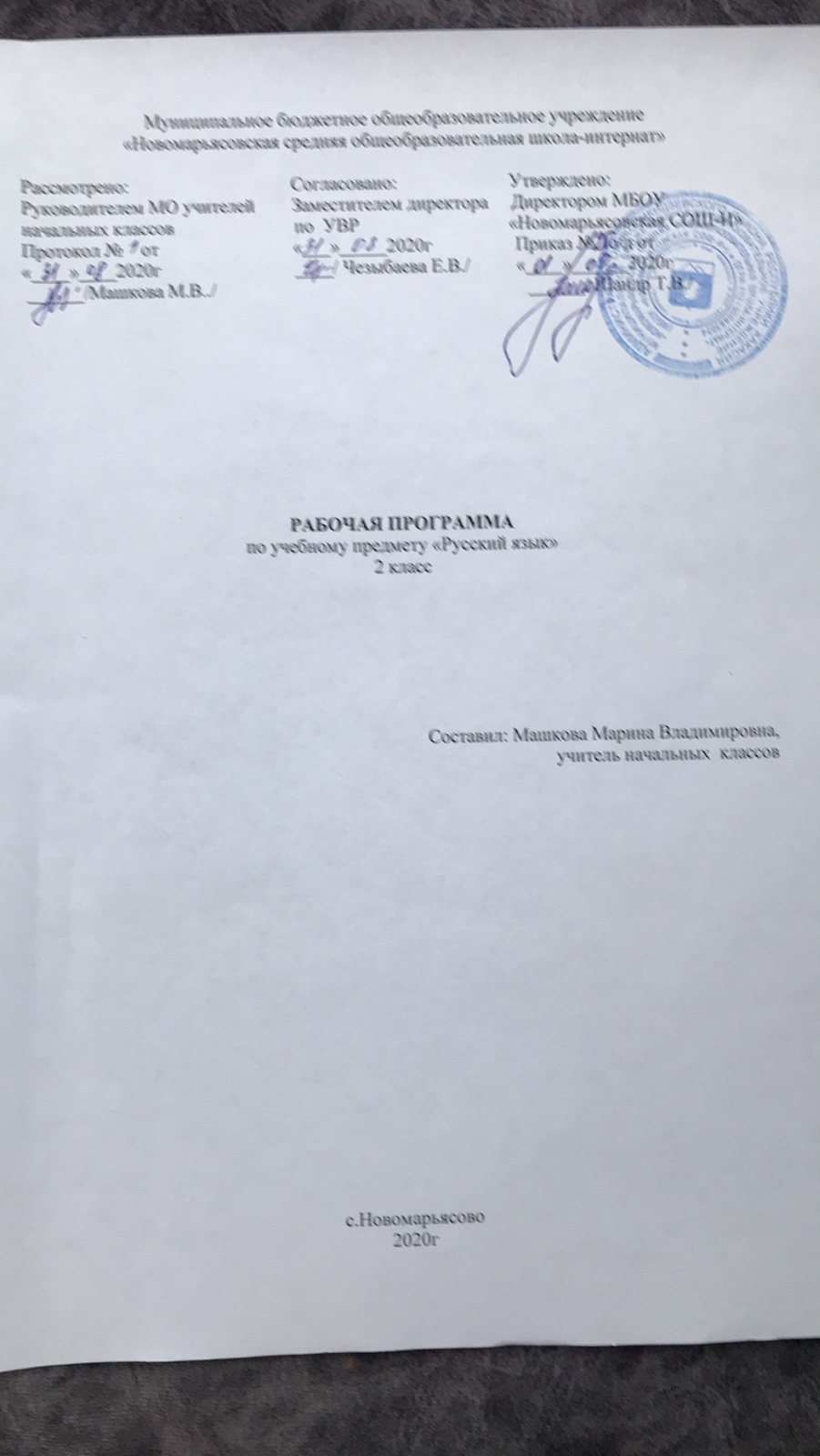                                                     Пояснительная записка Рабочая программа по предмету «Русский язык» для 2 класса разработана на основании:- федерального государственного образовательного стандарта начального общего образования второго поколения;-в контексте системы «Школа России»,-на основе  авторской программы В.Г. Горецкого, В.А.Кирюшкина, А.Ф. Шанько (обучение грамоте), В.П.Канакиной, В.Г.Горецкого (русский язык), приведённой в соответствие с требованиями Федерального компонента стандарта начального  образования;-  ООП НОО МБОУ «Новомарьясовская СОШ-И» Предмет «Русский язык» играет важную роль в реализации основных целевых установок начального образования: - становлении основ гражданской идентичности и мировоззрения; - формировании основ умения учиться и способности к организации своей деятельности; - духовно-нравственном развитии и воспитании младших школьников.	 Содержание предмета направлено на формирование функциональной грамотности и коммуникативной компетентности. Русский язык является для младших школьников основой всего процесса обучения, средством развития их мышления, воображения, интеллектуальных и творческих способностей, основным каналом социализации личности.   Изучение русского языка в начальных классах – первоначальный этап системы лингвистического образования и речевого развития, обеспечивающий готовность выпускников начальной школы к дальнейшему образованию.Программа определяет ряд практических задач, решение которых обеспечит достижение основных целей изучения предмета:- развитие речи, мышления, воображения школьников, умения выбирать средства языка в соответствии с целями, задачами и условиями общения; - формирование у младших школьников первоначальных представлений о системе и структуре русского языка: лексике, фонетике, графике, орфоэпии, морфемике (состав слова), морфологии и синтаксисе; - формирование навыков культуры речи во всех её проявлениях, умений правильно писать и читать, участвовать в диалоге, составлять несложные устные монологические высказывания и письменные тексты; - воспитание позитивного эмоционально-ценностного отношения к русскому языку, чувства сопричастности к сохранению его уникальности и чистоты; пробуждение познавательного интереса к языку, стремления совершенствовать свою речь.Целями изучения предмета «Русский язык» в начальной школе являются:         ознакомление учащихся с основными положениями науки о языке и формирование на этой основе знаково-символического восприятия и логического мышления учащихся; формирование коммуникативной компетенции учащихся: развитие устной и письменной речи, монологической и диалогической речи, а также навыков грамотного, безошибочного письма как показателя общей культуры человека. Место предмета:	На изучение русского языка в начальной школе выделяется   во 2  классе  136 часов (4 ч в неделю, 34 учебных недели).	УМК «Школа России». Данная линия учебников  входит в Федеральный перечень учебников, рекомендованных Министерством образования и науки Российской Федерации к использованию в образовательном процессе в общеобразовательных учреждениях на 2020/2021гг. Учебно-методический комплект  выпускает издательство «Просвещение».    Канакина В.П., Горецкий В.Г. Русский язык: Учебник: 2 класс: В 2 ч.: Ч. 1. Канакина В.П., Горецкий В.Г. Русский язык: Учебник: 2 класс: В 2 ч.: Ч. 2.Отражение специфики класса.Рабочая программа учитывает особенности класса, в котором будет осуществляться учебный процесс.  В классе 4 мальчика и 11 девочек. По итогам пройденного курса по русскому языку за 1 класс 60% детей усваивают материал на 4 и 5, 40% учащихся на 3. Уровень подготовки учащихся по итогам пройденного курса  за 1 класс свидетельствуют о следующих проблемных моментах, требующих корректировки в 2 классе:- развитие коммуникативных компетенций (работать в парах, группах);- развитие умения решать грамматические ребусы и словесные головоломки;- использовать в процессе написания сочинения как можно больше слов (расширять словарный запас);- учиться оценивать свои достижения на уроке, обнаруживать и исправлять свои ошибки;- продолжить формирование положительного отношения к учению.	Возможные риски: актированные дни (низкий температурный режим, карантин) повышенный уровень заболеваемости), больничный лист, курсовая переподготовка, семинары. В случае болезни учителя, курсовой переподготовки, поездки на семинары, больничного листа, уроки, согласно рабочей программы, будет проводить другой учитель соответствующего профиля. Возможен вариант переноса тем  уроков во внеурочное время ( элективные учебные предметы, факультативы, консультации, предметные недели). В случае карантина, актированных дней возможно внесение в изменение в график годового календарного года по продлению учебного года, либо перенос каникулярных периодов в другое время.Планируемые результаты:Программа обеспечивает достижение выпускниками начальной школы определенных  планируемых результатов:Личностные результаты 1. Формирование чувства гордости за свою Родину, российский народ и историю России; осознание своей этнической и национальной принадлежности, формирование ценностей многонационального российского общества; становление гуманистических и демократических ценностных ориентаций.2. Формирование целостного, социально ориентированного взгляда на мир в его органичном единстве и разнообразии природы, народов, культур и религий.3. Формирование уважительного отношения к иному мнению, истории и культуре других народов.4. Овладение начальными навыками адаптации в динамично изменяющемся и развивающемся мире.5. Принятие и освоение социальной роли обучающегося, развитие мотивов учебной деятельности и формирование личностного смысла учения.6. Развитие самостоятельности и личной ответственности за свои поступки, в том числе в информационной деятельности, на основе представлений о нравственных нормах, социальной справедливости и свободе.7. Формирование эстетических потребностей, ценностей и чувств.8. Развитие этических чувств, доброжелательности и эмоционально-нравственной отзывчивости, понимания и сопереживания чувствам других людей.9. Развитие навыков сотрудничества с взрослыми и сверстниками в различных социальных ситуациях, умения не создавать конфликтов и находить выходы из спорных ситуаций.10. Формирование установки на безопасный, здоровый образ жизни, мотивации к творческому труду, к работе на результат, бережному отношению к материальным и духовным ценностям.Метапредметные результаты1. Овладение способностью принимать и сохранять цели и задачи учебной деятельности, поиска средств её осуществления.2. Формирование умения планировать, контролировать и оценивать учебные действия в соответствии с поставленной задачей и условиями её реализации, определять наиболее эффективные способы достижения результата.3. Использование знаково-символических средств представления информации.4. Активное использование речевых средств и средств для решения коммуникативных и познавательных задач.5. Использование различных способов поиска (в справочных источниках), сбора, обработки, анализа, организации, передачи и интерпретации информации.6. Овладение навыками смыслового чтения текстов различных стилей и жанров в соответствии с целями и задачами: осознанно строить речевое высказывание в соответствии с задачами коммуникации и составлять тексты в устной и письменной формах.7. Овладение логическими действиями сравнения, анализа, синтеза, обобщения, классификации по родовидовым признакам, установления аналогий и причинно-следственных связей, построения рассуждений, отнесения к известным понятиям.8. Готовность слушать собеседника и вести диалог, признавать возможность существования различных точек зрения и права каждого иметь свою, излагать своё мнение и аргументировать свою точку зрения и оценки событий.9. Определение общей цели и путей её достижения; умение договариваться о распределении функций и ролей в совместной деятельности; осуществлять взаимный контроль в совместной деятельности, адекватно оценивать собственное поведение и поведение окружающих.10. Готовность конструктивно разрешать конфликты посредством учёта интересов сторон и сотрудничества.11. Овладение начальными сведениями о сущности и особенностях объектов, процессов и явлений действительности в соответствии с содержанием учебного предмета «Русский язык».12. Овладение базовыми предметными и межпредметными понятиями, отражающими существенные связи и отношения между объектами и процессами.13. Умение работать в материальной и информационной среде начального общего образования (в том числе с учебными моделями) в соответствии с содержанием учебного предмета «Русский язык».Предметные результаты1. Формирование первоначальных представлений о единстве и многообразии языкового и культурного пространства России, о языке как основе национального самосознания.2. Понимание обучающимися того, что язык представляет собой явление национальной культуры и основное средство человеческого общения; осознание значения русского языка как государственного языка Российской Федерации, языка межнационального общения.3. Сформированность позитивного отношения к правильной устной и письменной речи как показателям общей культуры и гражданской позиции человека.4. Овладение первоначальными представлениями о нормах русского языка (орфоэпических, лексических, грамматических, орфографических, пунктуационных) и правилах речевого этикета. 5. Формирование умения ориентироваться в целях, задачах, средствах и условиях общения, выбирать адекватные языковые средства для успешного решения коммуникативных задач при составлении несложных монологических высказываний и письменных текстов.6. Осознание безошибочного письма как одного из проявлений собственного уровня культуры, применение орфографических правил и правил постановки знаков препинания при записи собственных и предложенных текстов. Владение умением проверять написанное.7. Овладение учебными действиями с языковыми единицами и формирование умения использовать знания для решения познавательных, практических и коммуникативных задач.8. Освоение первоначальных научных представлений о системе и структуре русского языка: фонетике и графике, лексике, словообразовании, морфологии и синтаксисе; об основных единицах языка, их признаках и особенностях употребления в речи;9. Формирование умений опознавать и анализировать основные единицы языка, грамматические категории языка, употреблять языковые единицы адекватно ситуации речевого общения.Содержание учебного предмета:Виды речевой деятельностиСлушание. Осознание цели и ситуации устного общения. Адекватное восприятие звучащей речи. Понимание на слух информации, содержащейся в предложенном тексте, определение основной мысли текста, передача его содержания по вопросам. Говорение. Выбор языковых средств в соответствии с целями и условиями для эффективного решения коммуникативной задачи. Практическое овладение диалогической формой речи. Овладение умениями начать, поддержать, закончить разговор, привлечь внимание и т.п. Практическое овладение устными монологическими высказываниями в соответствии с учебной задачей (описание, повествование, рассуждение). Овладение нормами речевого этикета в ситуациях учебного и бытового общения (приветствие, прощание, извинение, благодарность, обращение с просьбой). Соблюдение орфоэпических норм и правильной интонации.Чтение. Понимание учебного текста. Выборочное чтение с целью нахождения необходимого материала. Нахождение информации, заданной в тексте в явном виде. Формулирование простых выводов на основе информации, содержащейся в тексте. Интерпретация и обобщение содержащейся в тексте информации. Анализ и оценка содержания, языковых особенностей и структуры текста.Письмо. Овладение разборчивым аккуратным письмом с учётом гигиенических требований к этому виду учебной работы. Списывание, письмо под диктовку в соответствии с изученными правилами. Письменное изложение содержания прослушанного и прочитанного текстов (подробное, выборочное). Создание небольших собственных текстов (сочинений) по интересной детям тематике (на основе впечатлений, литературных произведений, сюжетных картин, серий картин, репродукций картин художников, просмотра фрагмента видеозаписи и т.п.).Обучение грамотеФонетика. Звуки речи. Осознание единства звукового состава слова и его значения. Установление числа и последовательности звуков в слове. Сопоставление слов, различающихся одним или несколькими звуками. Составление звуковых моделей слов. Сравнение моделей различных слов. Подбор слов к определённой модели. Различение гласных и согласных звуков, гласных ударных и безударных, согласных твёрдых и мягких, звонких и глухих. Слог как минимальная произносительная единица. Деление слов на слоги. Определение места ударения. Смыслоразличительная роль ударения.Графика. Различение звука и буквы: буква как знак звука. Овладение позиционным способом обозначения звуков буквами. Буквы гласных как показатель твёрдости-мягкости согласных звуков. Функция букв е, ё, ю, я. Мягкий знак как показатель мягкости предшествующего согласного звука. Знакомство с русским алфавитом как последовательностью букв. Чтение. Формирование навыка слогового чтения (ориентация на букву, обозначающую гласный звук). Плавное слоговое чтение и чтение целыми словами со скоростью, соответствующей индивидуальному темпу ребёнка. Осознанное чтение слов, словосочетаний, предложений и коротких текстов. Чтение с интонациями и паузами в соответствии со знаками препинания. Развитие осознанности и выразительности чтения на материале небольших текстов и стихотворений. Знакомство с орфоэпическим чтением (при переходе к чтению целыми словами). Орфографическое чтение (проговаривание) как средство самоконтроля при письме под диктовку и при списывании. Письмо. Усвоение гигиенических требований при письме. Развитие мелкой моторики пальцев и свободы движения руки. Развитие умения ориентироваться на пространстве листа в тетради и на пространстве классной доски. Овладение начертанием письменных прописных (заглавных) и строчных букв. Письмо букв, буквосочетаний, слогов, слов, предложений с соблюдением гигиенических норм. Овладение разборчивым, аккуратным письмом. Письмо под диктовку слов и предложений, написание которых не расходится с их произношением. Усвоение приёмов и последовательности правильного списывания текста. Овладение первичными навыками клавиатурного письма.Понимание функции небуквенных графических средств: пробела между словами, знака переноса. Слово и предложение. Восприятие слова как объекта изучения, материала для анализа. Наблюдение над значением слова. Различение слова и предложения. Работа с предложением: выделение слов, изменение их порядка. Интонация в предложении. Моделирование предложения в соответствии с заданной интонацией. Орфография. Знакомство с правилами правописания и их применение: - раздельное написание слов; - обозначение гласных после шипящих (ча-ща, чу-щу, жи-ши); - прописная (заглавная) буква в начале предложения, в именах собственных; - перенос слов по слогам без стечения согласных; - знаки препинания в конце предложения.  Развитие речи. Понимание прочитанного текста при самостоятельном чтении вслух и при его прослушивании. Составление небольших рассказов повествовательного характера по серии сюжетных картинок, материалам собственных игр, занятий, наблюдений, на основе опорных слов.  Фонетика и орфоэпия. Различение гласных и согласных звуков. Нахождение в слове ударных и безударных гласных звуков. Различение мягких и твёрдых согласных звуков, определение парных и непарных по твёрдости-мягкости согласных звуков. Различение звонких и глухих согласных звуков, определение парных и непарных по звонкости-глухости согласных звуков.  Определение качественной характеристики звука:  гласный - согласный;   гласный ударный - безударный;   согласный твёрдый - мягкий, парный - непарный;   согласный звонкий - глухой, парный - непарный.  Деление слов на слоги. Слогообразующая роль гласных звуков. Словесное ударение и логическое (смысловое) ударение в предложениях. Словообразующая функция ударения. Ударение, произношение звуков и сочетаний звуков в соответствии с нормами современного русского литературного языка. Фонетический анализ слова.Графика. Различение звуков и букв. Обозначение на письме твёрдости и мягкости согласных звуков. Использование на письме разделительных ь и ъ. Установление соотношения звукового и буквенного состава слов типа стол, конь; в словах с йотированными гласными е, ё, ю, я;в словах с непроизносимыми согласными.  Использование небуквенных графических средств: пробела между словами, знака переноса, красной строки (абзаца), пунктуационных знаков (в пределах изученного).  Знание алфавита: правильное называние букв, их последовательность. Использование алфавита при работе со словарями, справочниками, каталогами.  Лексика. Понимание слова как единства звучания и значения. Выявление слов, значение которых требует уточнения. Определение значения слова по тексту или уточнение значения с помощью толкового словаря. Представление об однозначных и многозначных словах, о прямом и переносном значении слова, о синонимах, антонимах, омонимах, фразеологизмах. Наблюдение за их использованием в тексте. Работа с разными словарями. Состав слова (морфемика). Овладение понятием «родственные (однокоренные) слова». Различение однокоренных слов и различных форм одного и того же слова. Различение однокоренных слов и синонимов, однокоренных слов и слов с омонимичными корнями. Выделение в словах с однозначно выделяемыми морфемами окончания, корня, приставки, суффикса (постфикса -ся), основы. Различение изменяемых и неизменяемых слов. Представление о значении суффиксов и приставок. Образование однокоренных слов помощью суффиксов и приставок. Сложные слова. Нахождение корня в однокоренных словах с чередованием согласных в корне. Разбор слова по составу.Морфология. Части речи; деление частей речи на самостоятельные и служебные.Имя существительное. Значение и употребление в речи. Различение имён существительных одушевлённых и неодушевлённых по вопросам кто? и что? Выделение имён существительных собственных и нарицательных.Различение имён существительных мужского, женского и среднего рода. Изменение существительных по числам. Начальная форма имени существительного. Изменение существительных по падежам. Определение падежа, в котором употреблено имя существительное. Различение падежных и смысловых (синтаксических) вопросов. Определение принадлежности имён существительных к 1, 2, 3-му склонению. Словообразование имён существительных. Морфологический разбор имён существительных.Имя прилагательное. Значение и употребление в речи. Изменение прилагательных по родам, числам и падежам, кроме прилагательных на -ий, -ья, -ов, -ин. Зависимость формы имени прилагательного от формы имени существительного. Начальная форма имени прилагательного. Словообразование имён прилагательных. Морфологический разбор имён прилагательных.Местоимение. Общее представление о местоимении. Личные местоимения. Значение и употребление в речи. Личные местоимения 1, 2, 3-го лица единственного и множественного числа. Склонение личных местоимений.Числительное. Общее представление о числительных. Значение и употребление в речи количественных и порядковых числительных.Глагол. Значение и употребление в речи. Неопределённая форма глагола. Различение глаголов, отвечающих на вопросы что сделать? и что делать? Изменение глаголов по временам: настоящее, прошедшее, будущее время. Изменение глаголов по лицам и числам в настоящем и будущем времени (спряжение). Способы определения І и ІІ спряжения глаголов (практическое овладение). Изменение глаголов прошедшего времени по родам и числам. Возвратные глаголы. Словообразование глаголов от других частей речи. Морфологический разбор глаголов.Наречие. Значение и употребление в речи.Предлог. Знакомство с наиболее употребительными предлогами. Функция предлогов: образование падежных форм имён существительных и местоимений. Отличие предлогов от приставок.Союз. Союзы и, а, но, их роль в речи. Частица. Частица не, её значение.Синтаксис. Различение предложения, словосочетания, слова (осознание их сходства и различия). Определение в словосочетании главного и зависимого слов при помощи вопроса. Различение предложений по цели высказывания: повествовательные, вопросительные и побудительные; по эмоциональной окраске (интонации): восклицательные и невосклицательные. Простое предложение. Нахождение главных членов предложения: подлежащее и сказуемое. Различение главных и второстепенных членов предложения. Установление связи (при помощи смысловых вопросов) между словами в словосочетании и предложении. Предложения распространённые и нераспространённые. Синтаксический анализ простого предложения с двумя главными членами.Нахождение однородных членов и самостоятельное составление предложений с ними без союзов и с союзами и, а, но. Использование интонации перечисления в предложениях с однородными членами. Нахождение в предложении обращения (в начале, в середине или в конце предложения).Сложное предложение (общее представление). Различение простых и сложных предложений.Орфография и пунктуация. Формирование орфографической зоркости, использование разных способов проверки орфограмм в зависимости от места орфограммы в слове. Использование орфографического словаря.Применение правил правописания и пунктуации:-  сочетания жи-ши, ча-ща, чу-щу в положении под ударением;-  сочетания чк-чн, чт, нч, щн и др.; -  перенос слов;-  прописная буква в начале предложения, в именах собственных;-  проверяемые безударные гласные в корне слова;-  парные звонкие и глухие согласные в корне слова; -  непроизносимые согласные;-  непроверяемые гласные и согласные в корне слова (на ограниченном перечне слов); (непроверяемые буквы-орфограммы гласных и согласных звуков в корне слова-  гласные и согласные в неизменяемых на письме приставках;-  разделительные ъ и ь;-  мягкий знак после шипящих на конце имён существительных (речь, рожь, мышь);-  соединительные о и е, в сложных словах (самолёт, вездеход)-  е и и в суффиксах имен существительных (ключик — ключика, замочек-замочка).-  безударные падежные окончания имён существительных (кроме существительных на -мя, -ий, -ье, -ия, -ов, -ин);-  безударные падежные окончания имён прилагательных; -  раздельное написание предлогов с именами существительными;-  раздельное написание предлогов с личными местоимениями;-  раздельное написание частицы не с глаголами;- мягкий знак после шипящих на конце глаголов во 2-м лице единственного числа (читаешь, учишь);- мягкий знак в глаголах в сочетании -ться;- безударные личные окончания глаголов;- раздельное написание предлогов с другими словами;- знаки препинания в конце предложения: точка, вопросительный и восклицательные знаки;- знаки препинания (запятая) в предложениях с однородными членами;- запятая при обращении в предложениях;- запятая между частями в сложном предложении.Развитие речи. Осознание ситуации общения: с какой целью, с кем и где происходит общение?Практическое овладение диалогической формой речи. Выражение собственного мнения, его аргументация с учётом ситуации общения. Овладение умениями ведения разговора (начать, поддержать, закончить разговор, привлечь внимание и т.п.). Овладение нормами речевого этикета в ситуациях учебного и бытового общения (приветствие, прощание, извинение, благодарность, обращение с просьбой), в том числе при обращении с помощью средств ИКТ. Практическое овладение монологической формой речи. Умение строить устное монологическое высказывание на определённую тему с использованием разных типов речи (описание, повествование, рассуждение). Текст. Признаки текста. Смысловое единство предложений в тексте. Заглавие текста.Последовательность предложений в тексте.Последовательность частей текста (абзацев).Комплексная работа над структурой текста: озаглавливание, корректирование порядка предложений и частей текста (абзацев). План текста. Составление планов к заданным текстам. Создание собственных текстов по предложенным и самостоятельно составленным планам.Типы текстов: описание, повествование, рассуждение, их особенности. Знакомство с жанрами письма и поздравления.Создание собственных текстов и корректирование заданных текстов с учётом точности, правильности, богатства и выразительности письменной речи; использование в текстах синонимов и антонимов.Знакомство с основными видами изложений и сочинений (без заучивания учащимися определений): изложение подробное и выборочное, изложение с элементами сочинения; сочинение-повествование, сочинение-описание, сочинение-рассуждение.Итоговый контроль.Оценка знаний и умений  обучающихся проводится с помощью контрольного диктанта, итогового теста, который включает вопросы (задания) по основным проблемам курса.Календарно-тематическое планирование№Тема урокаПланФакт Факт Факт Факт 1.Знакомство с учебником.   Какая бывает речь?1.092.Что можно узнать о человеке по его речи? Как отличить диалог от монолога?3.093Что такое текст? Что такое тема и главная мысль текста?4.094Части текста.7.095Диктант по теме «Текст»8.096Работа над ошибками, допущенными в диктанте. Что такое предложение?10.097Что такое предложение?11.098Как из слов составить предложение?14.099Контрольное списывание15.0910Что такое главные члены предложения?17.0911Что такое второстепенные члены предложения?18.0912Подлежащее и сказуемое – главные члены предложения.21.0913Входная контрольная работа23.0914Что такое распространённые и нераспространённые члены предложения?24.0915Как установить связь слов  в предложении?25.0916Как установить связь слов  в предложении?28.0917 Развитие речи. Обучающее сочинение по картине29.0918Анализ сочинений.    Слово и его значение.1.1019Слово и его значение2.1020Слово-общее название многих однородных предметовЛексическое значение слова?5.1021Однозначные и многозначные слова.6.1022Прямое и переносное значение слов?8.102324 Синонимы.Антонимы Что такое антонимы?9.1025Контрольный диктант по теме: «Слова»12.1026Работа над ошибками.Родственные   (однокоренные) слова13.1027Родственные (однокоренные) слова15.102829Корень слова.Однокоренные слова.Корень слова. Однокоренные слова.16.1030Какие бывают слоги?19.1031Как определить ударный слог?20.103233Обучающее сочинение по серии картинок.22.1034   35Работа над ошибками. Как переносить слова с одной строки на другую?23.1036Как переносить слова с одной строки на другую? Словарный диктант.2.113738 Как различить звуки и буквы. Как переносить слова с одной строки на другую?3.1139Как различать звуки и буквы?5.1140Как мы используем алфавит?6.1141Какие слова пишутся с заглавной буквы?9.1142Какие слова пишутся с заглавной буквы?10.1143Как определить гласные звуки?12.1144Правописание слов с безударным гласным звуком в корне.13.1145 Правописание слов с безударным гласным звуком в корне.16.1146 -  47 . Правописание слов с безударным гласным звуком в корне.  Правописание слов с безударным гласным звуком в корне.17.1119.1148Правописание слов с непроверяемыми безударными гласными звуками в корне.20.1149 Развитие речи. Обучающее сочинение.23.1150Диктант. 24.1151Работа над ошибками. Как определить согласные звуки?26.1152-53Как определить согласные звуки?  Согласный звук [Й] и буква И краткое.27.1130.1154 Слова с удвоенными согласными.1.1255Развитие речи.Работа с деформированным текстом3.1256Наши проекты. И в шутку и в серьёз.4.1257Твёрдые и мягкие согласные звуки и буквы для их обозначения.7.1258Как обозначить мягкость согласного звука на письме?Как обозначить мягкость согласного звука на письме?8.125960Правописание мягкого знака в конце и середине слова перед другими согласными.Правописание мягкого знака в конце и середине слова перед другими согласными.10.1211.1261Контрольный диктант.14.1262Работа над ошибками. Наши проекты. Пишем письмо.15.1263Наши проекты. Пишем письмо.17.1264Обобщающий урок.18.1265Буквосочетания ЧК, ЧН, ЧТ, ЩН, НЧ.21.1266Развитие речи. Обучающее изложение.22.1267Наши проекты. Рифма.24.1268Буквосочетания ЖИ –ШИ, ЧА – ЩА, ЧУ – ЩУ. 25.1269Повторение темы «Твёрдые и мягкие согласные».11.0170Проверь себя«правописание жи-ши, ча-ща, чу-щу»12.0171Как отличить звонкие согласные от глухих?14.0172Диктант15.0173Закрепление знаний. Работа над ошибками.18.0174Проверка парных согласных в корне слова.19.017576Распознавание проверяемых и проверочных слов. Проверка парных согласных.21.0177Изложение повествовательного текста.22.0178Правописание парных звонких и глухих согласных на конце слова25.0179Изложение повествовательного текста.26.0180Проверка знаний.28.0181Диктант.29.0182Работа над ошибками . Обобщение изученного материала.1.0283Правописание слов с разделительным мягким знаком.2.02848586Разделительный мягкий знак. Обобщение изученного материала. 4.025.028.0287Контрольное списывание.9.0288Обучающее сочинение «Зимние забавы»11.0289Проверка знаний.12.0290Обобщение изученного материала.15.02919293Что такое части речи? Что такое имя существительное?Что такое имя существительное?16.0218.0219.0294Одушевлённые и неодушевлённые имена существительные.22.0295Собственные и нарицательные имена существительные.23.0296Заглавная буква в именах, отчествах и фамилиях людей.25.0297Заглавная буква в написаниях кличек животных. Развитие речи.26.0298Заглавная буква в географических названиях.1.0399100Обучающее изложение.Работа над ошибками.2.034.03101Обобщение знаний о написании слов с заглавной буквы.5.03102Диктант.11.03103104105Работа над ошибками. Единственное и множественное число имён существительных.Единственное и множественное число имён существительных.12.0315.0316.03106Что такое глагол?18.03107Единственное и множественное число глаголов.19.03108Единственное и множественное число глаголов.22.03109Правописание частицы НЕ с глаголами.23.03110Правописание частицы НЕ с глаголами.25.03111Обобщение и закрепление знаний по теме «Глагол».24.03112113-114Что такое текст-повествование? Имя прилагательное.Что такое имя прилагательное?5.046.048.04115Связь имени прилагательного с именем существительным.9.04116Проверка знаний.12.04117Связь имени прилагательного с именем существительным.13.04118Прилагательные близкие и противоположные по значению.15.04119120121Единственное и множественное число имён прилагательных.Что такое текст – описание?Проверка знаний.16.0419.0420.04122123Общее понятие о предлоге.Раздельное написание предлогов со словами.22.0423.04124Восстановление предложений.26.04125Диктант.27.04126Работа над ошибками.29.04127Что такое местоимение?30.04128 Что такое текст – рассуждение?3.05129Повторение по теме «Текст». «Предложение»4.05130Сочинение по картине.7.05131Повторение по теме. «Слово и его значение». «Части речи».13.05132Повторение по теме «Звуки и буквы».14.05133Контрольный диктант. Итоговая контрольная работа.17.05134Повторение по теме «Правила правописания».20.05135Повторение и закрепление изученного материала.24.05136Обобщение знаний по курсу русского языка 2 класс.26.05